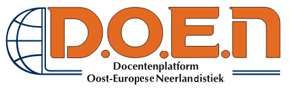 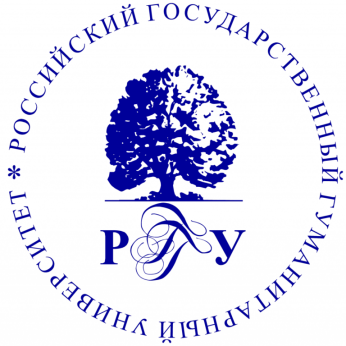 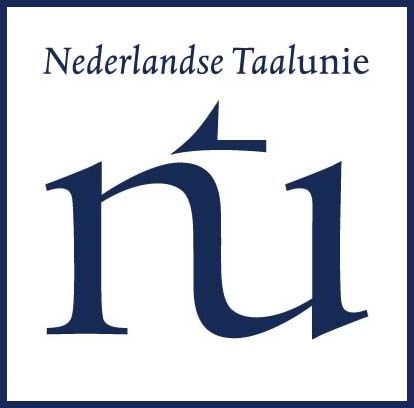 Международная научная конференция«Страны Бенилюкс в общеевропейском контексте»Восточно-европейская ассоциация нидерландистов (ВЕАН)Российский государственный гуманитарный университетМосква, 17 – 18 апреля .Ул. Чаянова, 15/6. Главный вход17 апреляРабочий язык: русскийАудитория 228 «Профессорская» Модератор: Шишулина Л.Е.Модератор: Сергеев Е.А.Модератор: Пушкова М.Н.18 april18 апреляDe Lage Landen. Van oude tradities naar een nieuw tijdperk: oorzaken en ontwikkelingenНизкие Земли: генезис исторического развитияWerktaal: NederlandsРабочий язык: нидерландскийАудитория 227 «Центральная»Moderator: L. ShishulinaМодератор: Шишулина Л.Е.Moderator: P. OskolkovМодератор: Осколков П.В.Moderator: E. SergeevМодератор: Сергеев Е.A.9.00 – 10.00Регистрация участников10.00 – 10.10Открытие конференцииПриветственное слово председателя ВЕАН Л.Е. Шишулиной (МГИМО МИД России)10.10 – 10.30Осколков П.В. (МГИМО МИД России, Институт Европы РАН) «Партийные системы стран Бенилюкс»10.30 – 10.50Трыкин Я.Г. (МГИМО МИД России) «Сотрудничество стран Бенилюкс в институтах Европейского Союза»10.50 – 11.10Пушкова М.Н. (РГГУ, ИМОиСПН МГЛУ) «Социальные процессы в Нидерландах»11.10 – 11.30Лооманн Бастиаан (Нидерланды) «Религия в современных Нидерландах» Доклад на нидерландском языке11.30 – 12.00Кофе 12.00 – 12.20Шишулина Л.Е. (МГИМО МИД России) «Язык нидерландского нотариата через призму исторических событий»12.20 – 12.40Евгений Юрьев (МГЛУ, Минск) Особенности метатекстовой организации документов на нидерландском и русском языках12.40 – 13.00Яковлева А.А. (СПбГУ) «Концептуализация пространства в нидерландской языковой картине мира»13.00 – 13.20Степаненко Е.А. (ВУМО РФ) «Взгляд со стороны: нидерландская образность в современной англоязычной художественной прозе»13.20 – 13.40Белоусов В. О. «Нидерландский в русском» 13.40 – 14.30Обед Столовая РГГУ14.30 – 14.45Нино Пхакадзе (Университет Илии, Тбилиси) «Нидерландистика на Кавказе. Двадцать лет преподавания голландского языка в Тбилиси»14.45 – 15.00Рабкина Н.В. (КемГУ) «Сибирские голландцы: колонисты Кузбасса»15.00 – 15.15Сергеев Е.А. (МГИМО МИД России) «Налогово-бюджетные системы Нидерландов и Бельгии»15.15 – 15.30Иванова Т.Г. (МГИМО МИД России) «Государственное предпринимательство в малых странах Западной Европы. Сравнительный анализ»15.30 – 15.45Красова О.Е. (МГИМО МИД России) «Страны Бенилюкс и Дания. Языковое взаимодействие в диахроническом аспекте»15.45 – 16.00Шишкин В.Н., Шишкина Т.А. (МГИМО МИД России) «Культура и поведение. Страны Бенилюкс глазами финнов»16.00 – 16.15Катушева Е. К., Дианина С. Ю. (МГИМО МИД России) «Нидерланды и Швеция: взгляд друг на друга в контексте современности»16.15 – 16.30Авакова Ю.В. (МГИМО МИД России) «Нидерланды и Дания: обзор ключевых моментов истории двусторонних отношений (X- начало XVII вв.)»16.30Кофе 17.00Заседание Правления ВЕАН9.30 – 10.00Дополнительная регистрация10.00 – 10.30Welkomstwoorden Prof. Alexander Bezborodov, Rector RGGUHE Renée Jones-Bos, Ambassadeur van het Koninkrijk der Nederlanden ZE Jean Arthur Régibeau, Ambassadeur van België Prof. Olga Pavlenko, prorector wetenschappelijk werk RGGUProf. Vera Zabotkina, prorector internationale samenwerking RGGUMaria Pushkova, directeur Beneluxcentrum RGGUПроф. Безбородов А.Б. (ректор РГГУ)Проф. Павленко О.В. (проректор РГГУ)Проф. Заботкина В.И. (проректор РГГУ по международному сотрудничеству)Е.п. г-жа Рене Джонс-Бос (Чревычайный и Полномочный Посол Королевства Нидерландов в РФ)Е.п.г-н Джон Артур Регибо (Чревычайный и Полномочный Посол Королевства Бельгии в РФ)Пушкова М.Н. (директор Центра Бенилюкс РГГУ)10.30 – 11.30Alexandra Demjanchenko, Nikita Temnikov (SPbGU, Sint-Petersburg) Nederland: het koninkrijk van tolerantie en vrijheidАлександра Демьянченко, Никита Темников, СПбГУ «Нидерланды: королевство толерантности и свободы» Daniil Kitaysky (MGIMO, Moskou) De Nederlandse Opstand: strijd voor onafhankelijkheid of burgeroorlog?Даниил Китайский, МГИМО, Москва «Революция в Нидерландах: борьба за независимость или гражданская война?»Darja Davidchevskaja (MLU, Moskou) Industriële revolutie in België: redenen en gevolgenДарья Давидчевская, МГЛУ, Москва «Промышленная революция в Бельгии: причины и последствия» Andrey Saveljev (MGIMO, Moskou) Eclectisme en logica van het politieke systeem der België: kenmerken van het federalisme, verdeling van gemeenschappen en gewesten, staatshervormingen, de taalgrensАндрей Савельев, МГИМО, Москва «Эклектика и логика политической системы Бельгии: особенности федерализма, система регионов и сообществ, государственные реформы, «языковая граница»Ana Dzhoshvili, Anna Kirtadze, Salome Kirkitadze (Ilii Staatsuniversiteit, Georgië) Het laatste slagveld van WO II en Georgische troepen op TexelАна Джиошвили, Анна Киртадзе, Саломе Киркитадзе, Государственный университет Илии, Тбилиси «Последняя битва Второй мировой войны и грузинские войска на Текселе»11.30 – 12.00Koffie  12.00 – 13.30Alena Novikova, Tatevik Avanesjan, Eleonora Shaposhnikova (MLU, Moskou) De Nederlandse film en de ontwikkeling daarvanАлёна Новикова, Татевик Аванесян, Элеонора Шапошникова, МГУ, Москва «Нидерландский кинематограф и его развитие» Sergey Spirin (MGIMO, Moskou) Religie in het maatschappelijke en politieke leven van NederlandСергей Спирин (МГИМО. Москва) «Религия в общественно-политической жизни Нидерландов»Anna Alakhova, Vera Sobol (MGLU, Minsk) Geslachtsgelijkheid in Nederland. Behandeling van het probleem van eenslachtige relaties in het historische inzichtАнна Алахова, Вера Соболь, МГЛУ Минск «Гендерная толерантность в Нидерландах. Исторический экскурс в проблему однополых отношений»Anastasia Zaitseva, Alisa Novosjelova (SPbGU, Sint-Petersburg) Toerisme in Nederland en Belgie: overzicht, verschillen, ontwikkelingАнастасия Зайцева, Алиса Новоселова, СПбГУ, Санкт-Петербург «Туризм в Нидерландах и Бельгии: обзор, различия, развитие»  Vladislav Kukhnovets, Anastasia Strelnikova (MGLU, Minsk) Nederlandse keuken door de eeuwen heen: nationale tradities en de eetgewoontenВладислав Кухновец, Анастасия Стрельникова, МГЛУ, Минск «Нидерландская кухня на протяжении веков: национальные традиции и привычки» Ekaterina Vekshina (SPbGU, Sint-Petersburg) Boekenweekgeschenk: heden en verledenЕкатерина Векшина, СПбГУ, Санкт-Петербург «Издания в подарок на неделю книги: прошлое и настоящее» Salome Tsereteli, Tsira Kezherashvili (Ilii Staatsuniversiteit, Georgië) Oorsprong en ontwikkeling van de Nederlandse taalСаломе Церетели, Цира Кежерашвили, Государственный университет Илии, Тбилиси «Происхождение и развитие нидерландского языка» Philipp Minsky (MGU, Moskou) Onderscheidende kenmerken van het Vlaams Nederlands vocabulaire in vergelijking met de standaardtaal (ABN): leenworden van het Frans en dialectismenФилипп Минский, МГУ, Москва «Отличительные черты лексики фламандского нидерландского в сравнении со стандартным языком (ABN): заимствования из французского языка и диалектизмы»13.30 – 14.30 Middageten Обед (в столовой РГГУ)14.30 – 16.00Polina Sazonova (MGU, Moskou) Afrikaans: geschiedenis en hoofdeigenschappen van de taalПолина Сазонова, МГУ, Москва «Африкаанс: история возникновения и особенности языка» Karina Scherpenisse (MGU, Moskou) De manier om een positieve houding uit te drukken in het Nederlands op basis van de Nederlandse MediaКарина Схерпениссе, МГУ, Москва «Способы выражения позитивной оценки в современных нидерландскоязычных СМИ»  Ksenia Repina, Elisaveta Stukanova, Taisia Chernjakova (SPbGU, Sint-Petersburg) Gebarentaal: het echte “standaard” Nederlands?Ксения Репина, Елизавеста Стуканова, Таисия Чернякова, СПбГУ, Санкт-Петербург «Язык жестов: «стандартный» нидерландский?» Ludmila Burlina (MGLU, Moskou) Russen en Nederlanders: wij zien de wereld andersЛюдмила Бурлина, МГЛУ, Москва «Русские и нидерландцы: мы видим мир по-разному»  Darja Romashkina (SPbGU, Sint-Petersburg) Weergeving van Russische culturele realia in Nederlandse vertalingen van Fjodor Dostojevski`s “De broers Karamazov”Дарья Ромашкина, СПбГУ, Санкт-Петербург «Передача реалий русской культуры в переводах романа Ф. М. Достоевского «Братья Карамазовы» на нидерландский язык»  Polina Putkova, Anna Prieshkina, Marina Prieshkina (MGLU, Moskou) De toekomst van de Nederlandse taalПолина Путкова, Анна Приешкина, Марина Приешкина, МГЛУ, Москва «Будущее нидерландского языка» 16.00 – 16.30Evaluatie van de vertaalwedstrijd en essaywedstrijd. Uitreiking van prijzenПоведение итогов конкурса переводов. Вручение призов16.30 – 17.00Koffiepauze17.30 – 18.30Studenten op de planken18.30 - …Gezellig samenzijn